T.C.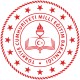 SUR KAYMAKAMLIĞIİlçe Millî Eğitim Müdürlüğü Yeşilli OrtaokuluKonu : Teklif MektubuTEKLİF MEKTUBU(Alıma İlişkin) Okulumuzda kullanılmak üzere, 4734 Sayılı Kamu İhale Kanununun 22/d maddesi gereği "Doğrudan Temin" Usulü ile altta isimleri yazılı ürünlerin  alımı  yapılacaktır. Aşağıda adı ve yazımızın ekinde özellikleri yazılı olan ürünün K.D.V. Hariç tutarının bildirilmesi hususunda;Gereğini rica ederim.                                                                                                                          Gündüz AKCAN	          	                                                       Okul MüdürüSatın Alınacak / Yapılacak İşe Ait Bigiler   Adres : 	Belge Doğrulama Adresi : https://www.turkiye.gov.tr/meb-ebys         Bilgi için:           TelefonSayı: E-37540804-934.01.01.25.10.2022 Sıra Yapılacak İşin Tanımı/Adı  Birimi Miktarı  Birim Fiyat Toplam Fiyat 1Müdür KoltuğuAdet12 Misafir KoltuğuAdet43Sandalye (Forum) ADET  5